Publicado en   el 14/10/2015 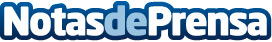 Indra se adhiere a Zigbee Alliance para impulsar el desarrollo de estándares de comunicaciones en IoTDatos de contacto:Nota de prensa publicada en: https://www.notasdeprensa.es/indra-se-adhiere-a-zigbee-alliance-para Categorias: E-Commerce http://www.notasdeprensa.es